4	根据第95号决议（WRC-07，修订版），审议往届大会的决议和建议，以便对其进行可能的修订、取代或废止；引言APT各成员根据第95号决议（WRC-07，修订版）对往届大会的决议和建议进行了整体性审查，并提交了可能采取的行动，供WRC-19审议，具体内容如下表所示。此表中，在必要之处引用了APT根据WRC-19各议项提交的、涵盖并将由WRC-19各议项予以审议的那些决议和建议的共同提案。此外，APT成员还明确建议修订第95号决议（WRC-07，修订版）。提案问题A）	修订第95号决议（WRC-07，修订版）MOD	ACP/24A18/1#50358第95号决议（WRC-，修订版）总体审议世界无线电行政大会和世界无线电通信大会
的决议和建议世界无线电通信大会（），考虑到a)	经常审议以往的世界无线电行政大会和世界无线电通信大会的决议和建议以使其保持更新十分重要；b)	无线电通信局主任提交给以往大会的报告为总体审议以往大会的决议和建议提供了有益的基础；)	为使未来的大会处理与大会议程无关的以往的决议和建议，制定一些原则和导则是必要的，做出决议	审议与大会任何议程均无关联的以往大会的决议和建议，以便：	废止那些已达到其目的或不再需要的决议和建议；	对于需要ITU-R开展研究、但在过去两届大会之间的研究期内未取得任何进展的那些决议和建议，或其相关部分，研究是否需要保留；	更新和修改过时的决议和建议或其相关部分，并修正明显的遗漏、不一致之处、含义模糊不清或编辑错误，并进行必要的统一工作；在大会开始时确定由大会哪个委员会主要负责审议每项决议和建议，责成无线电通信局主任对以往大会的决议和建议进行一次总体审议，且在与无线电通信顾问组和无线电通信研究组主席和副主席磋商之后，就做出决议1所述的内容向CPM第二次会议提交报告，并说明所涉及的相关议程议项请各主管部门向CPM提交有关落实本决议的文稿，请大会筹备会议根据主管部门向CPM提交的文稿，将对大会决议和建议的总体审议结果包括在CPM报告之中，以便于开展后续工作。理由：	建议修订第95号决议（WRC-07），以便：–	明确地指出有一个常设议项，审议与大会议程无关的以往大会的决议和建议；–	请ITU-R研究组审查与大会议程无关的决议和建议，并按需要向CPM第二次会议提交适当的行动方案。第二点将更有利于CPM期间对议项4的审议，并随后使大会的工作更有效率。问题B）	对WARC/WRC决议和建议的复审	ACP/24A18/2为响应第95号决议（WRC-07，修订版）
而对WARC/WRC决议和建议提出的意见和建议采取的行动第一部分 – WARC/WRC决议第二部分 – WARC/WRC建议SUP	ACP/24A18/3第31号决议（wrc-15）取消主管部门就需采用第9条第II节程序的卫星网络和系统的
频率指配提交提前公布资料的过渡措施理由：	无线电通信局已完成了为落实“做出决议1和2”而开展的必要行动。SUP	ACP/24A18/4第33号决议（WRC-15，修订版）关于卫星广播业务的协议及相关规划生效之前
卫星广播业务空间电台的启用理由：	已在WRC-07前根据本决议完成了卫星资料的处理。MOD	ACP/24A18/5第34号决议（WRC-，修订版）关于在12.5-12.75 GHz频段内建立3区卫星广播业务及其
与1区、2区和3区空间及地面业务的共用世界无线电通信大会（），考虑到世界无线电行政大会（1979年，日内瓦）已将12.5-12.75 GHz频段在3区划分给卫星广播业务供集体接收用，认识到按照第507号决议（WRC-15，修订版），行政理事会可能希望授权未来有权的无线电通信大会，制定3区12.5-12.75 GHz频段的卫星广播业务的规划，做出决议1	在制定出3区12.5-12.75 GHz频段卫星广播业务规划之前，第9条的条款（如适当的话）仍继续适用于3区卫星广播业务电台与：a)	1区、2区和3区内卫星广播和卫星固定业务的各空间电台之间的协调；b)	1区、2区和3区地面各电台之间的协调；...理由：	第33号决议（WRC-15，修订版）已删除，进行相应修改。MOD	ACP/24A18/6第72号决议（WRC-，修订版）世界无线电通信大会的世界和区域性筹备工作世界无线电通信大会（），考虑到a)	区域性电信组织持续协调其开展的有关世界无线电通信大会的筹备工作；b)	参加区域性电信组织筹备工作的相关主管部门向届提交了许多共同提案；c)	这种区域层面的意见汇总以及之前在各区域之间进行的讨论已使往届世界无线电通信大会在达成共识方面更加轻松并节省了时间；d)	筹备未来的工作负担可能会增加；e)	因此在世界层面和区域层面协调筹备工作对于国际电联成员国极其有益；f)	未来的成功将取决于在未来之前更加有效的区域性协调和区域间沟通，包括可以召开区域性集团间的面对面会议；g)	有必要全面协调区域间的磋商，认识到a)	全权代表大会第80号决议（2002年，马拉喀什，修订版）的做出决议2：	“如第72号决议（WRC-）所述，支持将经区域协调的共同提案提交世界无线电通信大会”；b)	全权代表大会第80号决议（2002年，马拉喀什，修订版）的做出决议3：“鼓励在两届大会之间开展正式和非正式的协作，以便解决已列入大会议程的议项或新议项方面的分歧”，注意到全权代表大会已经做出决议，国际电联应继续与区域性电信组织发展更加牢固的关系，做出决议继续其有关WRC的筹备工作，包括可能召开正式和非正式的区域性集团联席会议责成无线电通信局主任	继续在以下方面就如何帮助区域性电信组织筹备未来的世界无线电通信大会问题征求它们的意见：–	区域性筹备会议的组织；–	最好是在第二次大会筹备会议（CPM）之前和之后组织召开情况通报会议；–	确定应由解决的重大问题；–	为区域性和区域间的正式和非正式会议提供便利，以便在重大问题上使区域间的意见可能趋向一致；3	就此类磋商的结果向届世界无线电通信大会提交报告，请电信发展局主任在实施本决议的过程中与无线电通信局主任合作。理由：	加强对WRC的全球和区域筹备工作。SUP	ACP/24A18/7第422号决议（WRC-12）为计算1 545-1 555 MHz（空对地）和1 646.5-1 656.5 MHz（地对空）
频段内卫星航空移动（R）业务的频谱需求制定方法理由：	本决议在批准了ITU-R M.2091建议书后已实施完毕。SUP	ACP/24A18/8第556号决议（WRC-15）将附录30和30A中1区和3区规划和列表内所有
模拟指配转换为数字指配理由：	本决议已实施完毕。SUP	ACP/24A18/9第641号决议（HFBC-87，修订版）7 000-7 100 kHz频段的使用理由：	该决议的目标已经达成且在7 000-7 100 kHz没有登记的HFBC指配。SUP	ACP/24A18/10第642号决议关于卫星业余业务中地球站的启用理由：	未根据该决议收到任何文稿且《无线电规则》第11.14款规定卫星业余业务地球站的频率指配不得根据《无线电规则》第11条进行通知。MOD	ACP/24A18/11第号决议（WRC-）2023年世界无线电通信大会的初步议程世界无线电通信大会（），…	根据第95号决议（WRC-，修订版），审议往届大会的决议和建议，以便对其进行可能的修订、取代或废止；…理由：	第95号决议（WRC-07，修订版）将在WRC-19议项4下进行修订（见提案ACP/24A18/1），进行相应修改。______________世界无线电通信大会（WRC-19）
2019年10月28日-11月22日，埃及沙姆沙伊赫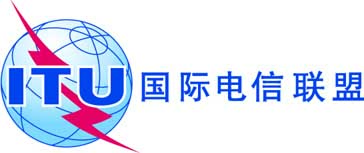 全体会议文件 24 (Add.18)-C2019年9月24日原文：英文亚太电信组织共同提案亚太电信组织共同提案有关大会工作的提案有关大会工作的提案议项4议项4决议编号题目/主题备注APT提出的行动1频率指配的通知（WRC-97，修订版）仍然相关。附录26第26/5.2款引证了该决议。NOC2公平地使用对地静止卫星轨道和其他卫星轨道及空间业务频段（WRC-03，修订版）仍然相关。第4号决议（WRC-03，修订版）引证了该决议。NOC4对地静止卫星轨道和其他卫星轨道空间系统频率指配的有效期（WRC-03，修订版）仍然相关。附录4附件2表A的A.2.b项引证了该决议。NOC5在热带地区的传播方面的技术合作（WRC-15，修订版）仍然相关。NOC7国内无线电频率管理（WRC-03，修订版）仍然相关。案文中有两段“建议”。可能需要对此进行编辑性更新。内容由无线电通信局和ITU-R第1研究组关于发展中国家频谱管理系统的研究予以支撑；世界和区域性研讨会也由无线电通信局予以支撑。NOC/MOD10由国际红十字会与红新月运动所使用的无线电通信（WRC-2000，修订版）仍然相关。第646号决议（WRC-15，修订版）引证了该决议。NOC12为巴勒斯坦提供援助和支持（WRC-15，修订版）仍然相关。该决议基本上是针对巴勒斯坦的。在“进一步责成无线电通信局主任”中，可以考虑更新第2项“向WRC-19报告在执行本决议方面取得的进展”,提及“WRC-23”。N/A13呼号的组成（WRC-97，修订版）仍然相关。第19.32款引证了该决议。NOC15关于空间无线电通信领域内的国际合作（WRC-03，修订版）仍然相关。通过与ITU-D研究组的联络和无线电通信局/电信发展局研讨会/讲习班予以落实。NOC18武装冲突中非武装冲突方的识别（WRC-15，修订版）仍然相关。WRC-15更新了此案文。可能需要进行修订，以反映当前的航空实践。NOC/MOD20在航空电信方面与发展中国家的技术合作（WRC-03，修订版）仍然相关。第72号建议（WRC-07，修订版）引证了该决议。NOC25全球卫星个人通信系统的运营（WRC-03，修订版）仍然相关。第156号决议（WRC-15）引证了该决议。NOC26对脚注的审议（WRC-07，修订版）鉴于对WRC-19议项8的审议结果，应对本决议予以修订。（见ACP/24A20/1）MOD27《无线电规则》中引证/归并的使用（原则）（WRC-12，修订版）议项2中提议与第28号决议（WRC-15，修订版）合并（见ACP/24A17/1）。MOD28对《无线电规则》中ITU-R建议书引证的修订（WRC-15，修订版）议项2中提议与第27号决议（WRC-12，修订版）合并（见ACP/24A17/2）。SUP31取消主管部门就需采用第9条第II节程序的卫星网络和系统的频率指配提交提前公布资料的过渡措施（WRC-15）第59.14款参引了本决议。过渡期已完成。提议删除，因为无线电通信局已完成了为落实“做出决议1和2”而开展的必要行动。（见ACP/24A18/3）SUP33卫星广播业务的协议及规划生效之前的卫星广播业务（BSS）程序（WRC-15，修订版）已在WRC-07前根据本决议完成了资料（在1999年1月前提交的资料）的处理。因此，提议删除。删除需考虑《无线电规则》中以下条款对该决议的参引：第5.396、A.9.7和A.11.5款；附录30第4.2.3 f）段脚注12和第7.1段脚注23；附录30A第7.1段脚注29；第34号决议
（WRC-15，修订版）做出决议1；第42号决议（WRC-15，修订版）的附件第5.1 f）节；第49号决议（WRC-15，修订版）的附件1第1节；第507号决议（WRC-15，修订版）做出决议2；第528号决议（WRC-15，修订版）做出决议3。（见ACP/24A18/4）SUP343区12.5-12.75GHz频段的卫星广播业务（WRC-15，修订版）仍然相关。相关案文在WRC-15期间进行了编辑性更新。该决议的内容与第33号决议（WRC-03，修订版）相关。鉴于删除了第33号决议，需要更新案文。（见ACP/24A18/5）MOD40在短时间段内利用一个空间电台启用不同轨位的对地静止卫星网络的频率指配（WRC-15）仍然相关。第11.44B和11.49.1款以及附录30、30A和30B引证了该决议。需要更新“做出决议5”，该部分提到“…自2018年1月1日起…”。MOD42附录30和附录30A述及频段内2区（BSS和FSS）的临时系统（WRC-15，修订版）仍然相关，但主要是2区问题。第A.9.3和A.11.1款以及附录30和30A引证了该决议。鉴于删除了第33号决议，可能需要更新案文。N/A49行政尽职调查（WRC-15，修订版）仍然相关。WRC-15更新了此案文。本决议引证了第11.44.1和11.48款、第9和第11条、第55号决议（WRC-15，修订版）和第81号决议（WRC-15，修订版）以及附录30、30A和30B。基于ITU-R WP 4A对本决议的讨论（见4A/675号文件），无线电通信局主任向CPM19-2提交的初步报告中指出，可能需要在WRC-19会议期间审议对第49号决议的修订，删除过时的条款和与现行做法不一致的条款（见CPM19-2/17，第3.3.2节）。这一问题将在WRC-19议项9.2下审议。MOD55提交电子化的卫星网络的通知单（WRC-15，修订版）仍然相关。WRC-15更新了此案文。CPM报告建议将其内容纳入第9和第11条以及附录30、30A和30B的相关部分中，使该决议相关规定的效力更永久。NOC/SUP63免受工业、科学和医疗（ISM）设备的干扰（WRC-12，修订版）仍然相关。本项决议下开展的ITU-R研究取得了进展，包括与CISPR协作。在此基础上，CPM报告建议“请ITU-R 1和2”部分可能需要根据ITU-R第1研究组与CISPR之间的最新工作进展情况予以更新。NOC/MOD72区域性筹备工作（WRC-12，修订版）仍然相关。提出修订以进一步鼓励区域性筹备工作（见ACP/24A18/6）MOD74持续更新附录7的技术基础工作（WRC-03，修订版）仍然相关。第75号决议（WRC-12，修订版）引证了本决议。正在审议为协调区域提供技术基础工作的ITU-R SM.1448建议书，以使其与附录7保持一致。NOC/MOD75研究用于确定31.8-32.3 GHz和37-38 GHz频段内协调空间研究业务（深空）中的接收地球站和固定业务中的高密度应用发射电台的协调区的技术基础（WRC-12，修订版）仍然相关。第5.547款引证了本决议。目前，本项决议下开展的ITU-R研究没有取得进展。可建议采用第95号决议的“做出决议2”（尤其是第二项）。由于本决议的范围与第74号决议密切相关，必要时可以将本决议中确定的研究以通用形式纳入第74号决议。NOC/SUP76保护对地静止卫星固定业务和对地静止卫星广播业务网络不受已采用等效功率通量密度限值的频段内多种非对地静止卫星固定业务系统产生的最大集总等效功率通量密度的影响（WRC-15，修订版）仍然相关。WRC-15对案文进行了部分更新。第22.5K款以及第140号决议（WRC-15，修订版）和第159号决议（WRC-15）引用了该决议。ITU-R S.1503建议书已经更新且获得批准。在此基础上，请ITU-R部分需要在考虑仍然有效的
ITU-R S.1588建议书和ITU-R S.1503建议书的情况下予以更新；附件1也可能需要在考虑引证归并的ITU-R S.1428和ITU-R BO.1443建议书及其生效版本的情况下予以更新。MOD80在应用《组织法》所包含原则时的应付努力问题（WRC-07，修订版）鉴于对WRC-19议项9.3的审议结果，APT对该决议没有提案。---81行政尽职调查评估(WRC-15，修订版）根据CPM报告，此决议仍然相关。但是，所谓的“纸面卫星”问题已经得到解决，解决该问题所采用的第49号决议（WRC-15，修订版）已实现了其目的（另见ITU-R CR/301通函）。该决议已被第49号决议取代，未说明任何行动。需考虑删除该决议的可能性。NOC/SUP85保护GSO系统（卫星固定业务和卫星广播业务）免受非对地静止卫星固定业务系统的影响（WRC-03）仍然相关；2018年1月新批准了对ITU-R S.1503建议书的修订。由于已经以通函（CR/414，2016年12月6日）的形式通知可提供epfd验证软件，因此需要对做出决议5进行修订。MOD86实施第86号决议（PP-02，修订版）的标准（WRC-07，修订版）仍然相关。鉴于对WRC-19（议项10）的审议结果，应对本决议予以修订。（见ACP/24A24A1/5）MOD95复审WARC和WRC的决议和建议（WRC-07，修订版）鉴于对WRC-19议项4的审议结果，应对本决议予以修订。（见ACP/24A18/1）。MOD99经WRC-15修订的《无线电规则》某些条款的临时实施和某些决议及建议的废止（WRC-15）按照WRC的最新做法，应根据WRC-19的结果，以具有相同目的的新决议替换或修订该决议。SUP/MOD111规划18/20/30 GHz频段内的卫星固定业务（Orb-88）仍然相关。NOC1145 GHz中的FSS（用于MSS的馈线链路）（WRC-15，修订版）仍然相关。第5.444和5.444A款以及第748号决议（WRC-15，修订版）引证了该决议。NOC12247/48 GHz频段的高空平台电台（HAPS）（WRC-07，修订版）仍然相关。第5.552A款和附录4引证了该决议。鉴于对WRC-19议项1.14的审议结果，APT对该决议没有提案。---1251 610.6-1 613.8 MHz和1 660-1 660.5 MHz频段内卫星移动业务与射电天文业务之间共用的频率（WRC-12，修订版）仍然相关。WRC-12小幅更新了案文。由未来有权大会审议MSS和RAS之间正在进行的共用研究，但本项决议下开展的ITU-R研究目前尚未取得进展。NOC14019.7-20.2 GHz频段内功率通量密度（epfd）的限值（WRC-15，修订版）仍然相关。WRC-15审议了该案文。第22.5CA款引证了该决议。该决议与第85号决议（WRC-15）相关。NOC/MOD143在已确定用于卫星固定业务高密度应用的频段内实施这种应用的指导方针（WRC-07，修订版）仍然相关。第5.516B款引证了该决议。NOC144小国或国土狭长国家在13.75-14 GHz频段运行卫星固定业务地球站的特殊要求（WRC-07，修订版）仍然相关。WRC-15审议了该案文。NOC145固定业务高空平台（HAPS）对27.9-28.2 GHz频段和31-31.3 GHz频段的使用（WRC-12，修订版）仍然相关。第5.537A和5.543A款以及附录4引证了该决议。鉴于对WRC-19议项1.14的审议结果，APT对该决议没有提案。---14717.7-19.7 GHz频段内采用高倾斜轨道的某些卫星固定业务系统的功率通量密度限值（WRC-07）仍然相关。第21.16.6B和21.16.6C款引证了该决议。NOC148曾列入附录30B规划B部分的卫星系统（WARC Orb-88）（WRC-15，修订版）仍然相关，取决于无线电通信局B部分的记录。附录30B引证了该决议。NOC149国际电联新成员国有关《无线电规则》附录30B的申报资料（WRC-12，修订版）仍然相关。WRC-12刚刚更新了该文件。NOC150固定业务高空平台电台（HAPS）的关口站链路对6 440-6 520 MHz和
6 560-6 640 MHz频段的使用（WRC-12）仍然相关。第5.547款引证了该决议。鉴于对WRC-19议项1.14的审议结果，应不修改该决议。（见ACP/24A14/2）NOC154为支持3 400-4 200 MHz频段内现有和未来卫星固定业务地球站的操作考虑采取技术和规则行动，以辅助1区一些国家航空器的安全操作和气象信息的可靠分发（WRC-15，修订版）仍然相关。APT各成员认为，该决议限于某些1区国家，不支持将该问题的任何方面应用于3区。N/A155针对在非隔离空域与不属于附录30、30A和30B规划的某些频段内的卫星固定业务的对地静止卫星网络通信、用于无人机系统的控制和非有效载荷通信的无人机机载地球站的相关规则条款（WRC-15）仍然相关。第5.484B款引证了该决议。APT对该决议没有提案。---156与卫星固定业务对地静止空间电台通信的、动中通地球站对19.7-20.2 GHz和
29.5-30.0 GHz频段的使用（WRC-15）仍然相关。第5.527A款和第158号决议（WRC-15）引证了该决议。可予以修订，以更新有关台站类型代码UC和UF的“认识到e)”部分。APT对该决议没有提案。---157有关划分给卫星固定业务的
3 700-4 200 MHz、4 500-4 800 MHz、5 925-6 425和6 725-7 025 MHz频段中新型非对地静止系统的技术和操作问题以及规则条款的研究（WRC-15）鉴于对WRC-19（议项9.1的问题9.1.3）的审议结果，应删除该决议。（见ACP/24A21A3/3）SUP158与卫星固定业务对地静止空间电台进行通信的动中通地球站对17.7-19.7 GHz（空对地）和27.5-29.5 GHz（地对空）频段的使用（WRC-15）鉴于对WRC-19议项1.5的审议结果，应删除该决议。（见ACP/24A5/6）SUP159为37.5-39.5 GHz（空对地）、
39.5-42.5 GHz（空对地）以及
47.2-50.2 GHz（地对空）、50.4-51.4 GHz（地对空）频段的对地非静止卫星固定业务卫星系统研究技术、操作问题和规则条款（WRC-15）鉴于对WRC-19议项1.6的审议结果，APT对该决议没有提案。---160促进人们获取通过高空平台台站提供的宽带应用（WRC-15）鉴于对WRC-19议项1.14的审议结果，应删除该决议。（见ACP/24A14/3）SUP161有关卫星固定业务的频谱需求及可能在37.5-39.5 GHz频段内做出划分的研究（WRC-15）WRC-23的初步议项2.4引证了该决议（见第810号决议（WRC-15））。鉴于对WRC-19（议项10）的审议结果，应不修改该决议。NOC162与51.4-52.4 GHz频段卫星固定业务（地对空）的频谱需求和可能做出新划分有关的研究（WRC-15）鉴于对WRC-19（议项9.1的问题9.1.9）的审议结果，应删除该决议。（见ACP/24A21A9/8）SUP163在部分1区和2区国家卫星固定业务（地对空）在14.5-14.75 GHz部署不用于卫星广播业务馈线链路的地球站（WRC-15）仍然相关，但主要是1区和2区的问题。第5.509B、5.509C、5.509D、5.509E、5.509F、5.510和22.40款以及附录4和附录30A引证了该决议。N/A164在部分3区国家卫星固定业务（地对空）的14.5-14.8 GHz频段内部署不用于卫星广播业务馈线链路的地球站（WRC-15）仍然相关。第5.509B、5.509C、5.509D、5.509E、5.509F、5.510和22.40款以及附录4和附录30A引证了该决议。已制定了一份指导在该频段内开展双边协调，以达成明确协议的ITU-R S.2112-0新建议书。NOC205406-406.1 MHz频段内卫星移动业务的保护（WRC-15，修订版）仍然相关。第5.265款以及第646号决议（WRC-15，修订版）和第659号决议（WRC-15）引证了该决议。NOC207在划分给水上移动业务（MMS）和航空移动（R）业务的频段内解决未经授权使用频率的措施（WRC-15，修订版）仍然相关。WRC-15更新了案文。NOC212IMT的实施（WRC-15，修订版）鉴于对WRC-19（议项9.1的问题9.1.1）的审议结果，APT对该决议没有提案。---215MSS系统之间的协调（WRC-12，修订版）仍然相关。WRC-12更新了案文。目前，该决议要求开展的ITU-R研究未取得进展。NOC217风廓线雷达（WRC-97）仍然相关。第5.162A和5.291A款以及第658号决议（WRC-15）提到了该决议。秘书处在WRC-15期间对案文进行了编辑性修正。NOC221在2 GHz左右的频段内使用高空平台电台（HAPS）提供IMT-2000业务（WRC-07，修订版）仍然相关。第5.388A款提到了该决议。由于缺乏文稿，该决议要求开展的ITU-R研究没有取得进展。NOC222卫星移动业务对1 525-1 559 MHz和1 626.5-1 660.5 MHz频段的使用及确保为卫星航空移动（R）业务长期提供频谱的程序（WRC-12，修订版）仍然相关。WRC-12更新了案文。第5.353A和5.357A款引证了该决议。需要审查该决议要求开展的ITU-R研究是否取得了任何进展。NOC223确定用于IMT的附加频段（WRC-15，修订版）仍然相关。第5.341A、5.341B、5.341C、5.346、5.346A、5.384A、5.388、5.429B、5.429D、5.429F、5.441A和5.441B款以及第903号决议（WRC-15，修订版）引证了该决议。本项决议下开展的ITU-R研究取得了进展，如共用和兼容性研究以及频率安排的制定，包括1 518-1 525 MHz频段内地面IMT和MSS间的邻频兼容性。在审议本决议状态时，可以考虑WRC-19有关第5.441B款的输出结果。NOC/MOD224用于1 GHz频段以下IMT地面部分的频段（WRC-15，修订版）仍然相关。第5.286AA、5.295、5.308A、5.312A、5.316B和5.317A款以及第749号决议（WRC-15，修订版）、第760号决议（WRC-15）引证了该决议。本项决议下开展的ITU-R研究取得了进展，如频率安排的制定。NOC/MOD225IMT卫星部分附加频段的使用（WRC-12，修订版）仍然相关。第5.351A款引证了该决议。NOC2295 150-5 250 MHz、5 250-5 350 MHz和
5 470-5 725 MHz频段用于无线局域网等天线接入系统（WRC-12，修订版）仍然相关。第5.446A、5.447和5.453款以及第239号决议（WRC-15）、第764号决议（WRC-15）引证了该决议。鉴于对WRC-19议项1.16的审议结果，APT对该决议没有提案。---235审议1区470-960 MHz频段的频谱使用情况（WRC-15）WRC-23的初步议项2.5引证了该决议。鉴于对WRC-19（议项10）的审议结果，应不修改该决议。NOC236列车与轨旁间铁路无线电通信系统（WRC-15）鉴于对WRC-19议项1.11的审议结果，应删除该决议。（见ACP/24A11/2）SUP237智能交通系统应用（WRC-15）鉴于对WRC-19议项1.12的审议结果，应删除该决议。（见ACP/24A12/4）SUP238开展频率相关问题研究，为国际移动通信确定频段，包括可能在24.25与86 GHz之间频率范围内的部分频段为移动业务做出附加主要业务划分，以实现IMT在2020年及之后的未来发展（WRC-15）鉴于对WRC-19议项1.13的审议结果，同意删除或修订该决议。SUP/MOD239关于5 150 MHz至5 925 MHz频段内包括无线局域网在内的无线接入系统的研究（WRC-15）鉴于对WRC-19议项1.16的审议结果，应删除该决议。（见ACP/24A16/5）SUP331全球水上遇险和安全系统（GMDSS）的操作（WRC-12，修订版）仍然相关。WRC-12更新了案文。迄今为止，所要求开展的ITU-R研究尚未开展。NOC339NAVTEX的协调（WRC-07，修订版）仍然相关。第5.79A款和附录15（WRC-15，修订版）引证了该决议。NOC343在非强制性基础上使用GMDSS设备的船舶的证书（WRC-12，修订版）仍然相关（确保SOLAS和非SOLAS船舶之间的通信）。WRC-12更新了案文。第47.27A和48.7款引证了该决议。NOC344水上移动业务标识（MMSI）的枯竭（WRC-12，修订版）仍然相关。WRC-12更新了案文。注意到部分中引用的“Inmarsat B和M”分别于2016和2017年底终止了各自的业务。此外，IMO正在审议考虑使用GMDSS卫星取代Inmarsat。因此可能需要在这方面做出修订。可能有必要对ITU-R M.585-7建议书有关Inmarsat以及MSS系统/设备的参引加以更新。NOC/MOD349GMDSS中的虚假遇险告警（WRC-12，修订版）仍然相关。WRC-12更新了案文。第32.10A款引证了该决议。可以考虑与第344号决议类似的文本修订。已于2019年1月批准了新版ITU-R M.493-15建议书。NOC/MOD352发至和来自救援协调中心的相关安全呼叫对12 290 kHz和16 420 kHz载波频率的使用（WRC-03）仍然相关。第52.221A款和附录17引证了该决议。NOC3542 182 kHz频率上遇险和安全无线电话的程序（WRC-07）仍然相关。第52.101和52.189款引证了该决议。NOC356国际电联水上业务资料登记（WRC-07）仍然相关。本决议中邀请进行的ITU-R磋商仍在进行，这是5B工作组和IMO持续开展的一项工作流程。根据水上系统的新要求；或许可将“请ITU-R”改为“定期磋商…”NOC/MOD359考虑为实现全球水上遇险和安全系统现代化制定规则条款并开展与电子导航有关的研究（WRC-15，修订版）鉴于对WRC-19议项1.8的审议结果，APT对该决议没有提案。---360审议卫星水上移动业务的规则性条款与频谱划分，以实现VHF数据交换系统的卫星部分和增强型水上无线电通信（WRC-15，修订版）鉴于对WRC-19议项1.9.2的审议结果，应删除该决议。（见ACP/24A9A2/7）SUP361考虑为实现全球水上遇险和安全系统现代化及有关电子导航的实施制定规则条款（WRC-15）WRC-23的初步议项2.1引证了该决议。鉴于对WRC-19（议项10）的审议结果，应对本决议予以修订。（见ACP/24A24A2/2）。MOD362在156-162.05 MHz频段内操作的自主水上无线电设备（WRC-15）鉴于对WRC-19议项1.9.1的审议结果，应删除该决议。（见ACP/24A9A1/3）SUP405航空移动（R）业务频率（WARC-92）仍然相关；ICAO还在继续开展活动。NOC413航空移动（R）业务使用108-117.975 MHz频段（WRC-12，修订版）仍然相关。WRC-12更新了案文。第5.197A款引证了该决议。NOC416航空移动遥测应用对4 400-4 940 MHz和5 925-6 700 MHz频段的使用（WRC-07）仍然相关。第5.440A、5.442和5.457C款引证了该决议。NOC417航空移动（R）业务对960-1 164 MHz频段的使用（WRC-15，修订版）仍然相关。WRC-15更新了案文。第5.327A款引证了该决议。NOC418航空移动业务遥测应用对5 091-5 250 MHz频段的使用（WRC-15，修订版）仍然相关。WRC-15更新了案文。第5.444B和5.446C款引证了该决议。于2019年1月批准了针对5 150-5 250 MHz频段的新版ITU-R M.2122-0建议书，所以可考虑删除“请国际电联无线电通信部门”部分。NOC/MOD422为计算1 545-1 555 MHz（空对地）和1 646.5-1 656.5 MHz（地对空）频段内卫星航空移动（R）业务的频谱需求制定方法（WRC-12）仍然相关。第222号决议（WRC-12，修订版）引证了该决议在批准了ITU-R M.2091建议书后已实施完毕。因此，提议删除该决议。（见ACP/24A18/7）SUP424在4 200-4 400 MHz频段使用机载内部通信（WRC-15）仍然相关。第5.436款引证了该决议。NOC425卫星航空移动（R）业务（地对空）使用1 087.7-1 092.3 MHz频段以促进全球民航航班跟踪（WRC-15）仍然相关。第5.328AA款引证了该决议。可在考虑2016年10月
ITU-R M.2396-0报告中所含研究结果的情况下修订“请ITU-R”部分。NOC/MOD426有关引入和使用全球航空遇险和安全系统的频谱需求和规则规定的研究（WRC-15）鉴于对WRC-19议项1.10的审议结果，应删除该决议。（见ACP/24A10/7）SUP506在卫星广播业务12 GHz频段内只使用对地静止卫星轨道（WRC-97，修订版）仍然相关。NOC507关于为卫星广播业务订立协议和制定相关规划（WRC-15，修订版）仍然相关。第11.37.2款和附录30引证了该决议。如果该决议引证的第33号决议被删除，可能需要更新。MOD517在HFBC中引入数字调制（WRC-15，修订版）仍然相关。第5.134款、附录11、第543号决议（WRC-03）、第550号决议（WRC-07）和第503号建议书（WRC-2000，修订版）均引证了该决议。WRC-15更新了案文。NOC526有关HDTV的更多规定（WRC-12，修订版）仍然相关。该决议的适用范围仅为2区。N/A5281.5 GHz频段内的BSS（声音）（WRC-15，修订版）仍然相关。第5.345、5.393和5.418款以及第539号决议（WRC-15，修订版）引证了该决议。应请未来的WRC审议；可能需要对此做出更新，因为做出决议1已经过期，且第33号决议可能废止。NOC/MOD535第12条的应用（WRC-15，修订版）仍然相关。删除“责成无线电通信局主任1”部分，因为附件已经实施且在通过通函和无线电通信局网页向主管部门通报后，无需制定一条程序规则。MOD536服务于其他国家的BSS卫星（WRC-97）仍然相关。NOC539非对地静止卫星轨道卫星广播业务在部分3区国家对2 630-2 655 MHz频段的使用（WRC-15，修订版）对部分3区国家仍然相关。第5.418款、附录5和第903号决议（WRC-15，修订版）均引证了该决议。NOC543高频广播业务中模拟和数字发射适用的临时性射频保护比（WRC-03）仍然相关，注意到数字调制在HFBC中的推广尚未普及。附录11的C部分的1.1和2.5段和第517号决议（WRC-15，修订版）及第535号决议（WRC-15，修订版）引用了此项决议。在秘书处做出注释后，可能需要对517号决议（WRC-03，修订版）做出编辑性更新。废止请ITU-R 2，因为该句已过时（参见主任提交WRC-07的报告中有关落实该决议的内容）。MOD548在1区和3区应用附录30和30A中组的概念（WRC-12，修订版）仍然相关。WRC-12更新了案文。NOC549卫星广播业务电台现有指配对
620-790 MHz频段的使用（WRC-07）仍然相关。该决议所指两个具体BSS的操作情况需予以确认。第5.311A款和附录5引证了该决议。需考虑删除该决议的可能性。NOC/SUP550有关高频广播业务的信息（WRC-07）仍然相关。编辑性更新对第517号决议的引证。NOC/MOD5521区和3区对21.4-22 GHz频段的长期使用及该频段的发展（WRC-15，修订版）仍然相关。第11.44.1款和第11.48款以及第9和11条引用了此项决议。可能需要删除附件3（过渡性措施），“做出决议2和3”部分需要更新。MOD553增加有关1、3区21.4-22 GHz频段内卫星广播业务网络的规则措施以改善对此频段的公平接入（WRC-15，修订版）仍然相关。WRC-15更新了相关案文。该决议后附资料的第8和第9段需要更新，因为已不再需要提交提前公布资料。MOD554根据第9.7款应用PFD掩膜对1区和3区
21.4-22 GHz频段内卫星广播业务网络进行协调（WRC-12）仍然相关。第11条引证了该决议。内容可能需要移入《无线电规则》附录5中。NOC/SUP5551区和3区21.4-22 GHz频段内卫星广播业务网络的额外规则条款，以改善该频段的平等接入（WRC-15，修订版）仍然相关。第5.530D款引证了该决议。WRC-15更新了案文。到WRC-19召开时，“做出决议2”部分已经过期失效。MOD/SUP5551区和3区21.4-22 GHz频段内卫星广播业务网络的额外规则条款，以改善该频段的平等接入（WRC-15，修订版）仍然相关。第5.530D款引证了该决议。WRC-15更新了案文。到WRC-19召开时，“做出决议2”部分已经过期失效。MOD/SUP556将附录30和30A中1区和3区规划和列表内所有模拟指配转换为数字指配（WRC-15）已实施。提议删除。（见ACP/24A18/8）SUP557考虑《无线电规则》附录30附件7的可能修订（WRC-15）鉴于对WRC-19议项1.4的审议结果，应删除该决议。（见ACP/24A4/14）SUP608卫星无线电导航业务（RNSS）（空对地）系统对1 215-1 300 MHz频段的使用（WRC-15，修订版）仍然相关。第5.329款引证了该决议。WRC-15更新了案文。NOC609保护航空无线电导航业务系统不受在
1 164-1 215 MHz频段内的卫星无线电导航业务网络和系统产生的等效功率通量密度（epfd）的影响（WRC-07，修订版）仍然相关。第5.328A和21.18款以及第608号建议（WRC-07，修订版）引证了该决议。NOC6101 164-1 300 MHz、1 559-1 610 MHz和5 010-5 030 MHz频段内卫星无线电导航业务的网络和系统的协调（WRC-03）仍然相关。第5.328B款引证了该决议。“做出决议6”部分可能需要给予一些澄清（如果卫星系统已宣布投入使用，则该附件的条件在逻辑上已经满足）。NOC/MOD612在3至50 MHz之间使用无线电定位业务以支持海洋雷达操作（WRC-12，修订版）仍然相关。WRC-12更新了案文。第5.132A、5.145A和5.161A款以及附录4引证了该决议。NOC6417 000-7 100 kHz频段的使用（HFBC-87，修订版）CPM19-2上确认相关决议的目标已经达成且在7 000-7 100 kHz没有登记的HFBC指配。提议删除。（见ACP/24A18/9）SUP642关于卫星业余业务中地球站的启用（WARC-79）可予以删除，因为未根据该决议收到任何文稿且《无线电规则》第11.14款规定卫星业余业务地球站的频率指配不得根据《无线电规则》第11条进行通知。（见ACP/24A18/10）SUP646公众保护和救灾（WRC-15，修订版）仍然相关。第224号决议（WRC-15，修订版）和第647号决议（WRC-15，修订版）以及第206号建议（WRC-15，修订版）引用了本决议。本决议中的ITU-R研究取得了一些进展，其中包括修订了ITU-R M.2015建议书。此外，
ITU-R BS.2017建议书亦可在认识到部分加以引用。鉴于以上情形，因此有必要更新该决议，修订请ITU-R 2：“审议并修订相关
ITU-R…”。MOD647针对应急和灾害早期预警、灾害预测、发现、减灾和救灾工作的无线电通信问题（包括频谱管理指导原则）（WRC-15，修订版）仍然相关。本决议和第646号决议（WRC-15，修订版）之间的相关性仍需审议。与当前的脚注3类似，可在进一步认识到a)中增加一项新的脚注，指出与此相关的ITU-R网页，例如（http://www.itu.int/en/ITU-R/information/Pages/res647.aspx）。MOD655时间尺度的定义和时间信号通过无线电通信系统的发播（WRC-15）仍然相关；第1.14款提及了该决议。NOC656在45 MHz附近频率范围内为卫星地球探测业务（有源）星载雷达探测器做出可能的划分（WRC-15）WRC-23的初步议项2.2引证了该决议（见第810号决议（WRC-15））。应不修改该决议。NOC657空间天气传感器的频谱需求和保护（WRC-15）WRC-23的初步议项2.3引证了该决议（见第810号决议（WRC-15））。应不修改该决议。NOC658在1区将50-54 MHz频段划分给业余业务（WRC-15）鉴于对WRC-19议项1.1的审议结果，APT对该决议没有提案。---659为满足承担短期任务的非对地静止卫星空间操作业务的需求开展研究（WRC-15）鉴于对WRC-19议项1.7的审议结果，APT对该决议没有提案。---673地球观测应用（WRC-12，修订版）仍然相关。WRC-12更新了此案文。第29A.1款引用了本决议。NOC703ITU-R为共用频段建议的计算方法和干扰标准（WRC-07，修订版）仍然相关。第33号决议（WRC-15，修订版）、第34号决议（WRC-15，修订版）和第528号决议（WRC-15，修订版）引证了该决议。NOC705对70-130 kHz频段内业务的保护（WRC-15，修订版）仍然相关。WRC-15更新了案文。NOC716FS和MSS使用2 GHz频段左右的频段（WRC-12，修订版）仍然相关。第5.389A和5.389C款引证了该决议。NOC729MF/HF频段内的自适应系统（WRC-07，修订版）仍然相关。附录4引证了该决议。NOC731无源和有源业务在71 GHz以上频段共用和邻近频段兼容性的问题（WRC-12，修订版）仍然相关。WRC-12更新了此案文。可用RS.2017取代对已经废止的ITU-R RS.1029建议书的引用。MOD73271 GHz以上频段有源业务之间的共用问题（WRC-12，修订版）仍然相关。WRC-12更新了案文。NOC739射电天文业务与有源空间业务之间的兼容性（WRC-15，修订版）仍然相关。第5.208B款引证了该决议。WRC-15小幅更新了案文。可能需要在附件1表1-2中编辑性地增加IUCAF的全称（射电天文和空间科学频率划分科学委员会）。鉴于对WRC-19议项1.9.2的审议结果，应对本决议予以修订。（见ACP/24A9A2/8）MOD741保护4 990-5 000 MHz频段内的射电天文业务（WRC-15，修订版）仍然相关。第5.443B款以及附录4和附录30引证了该决议。WRC-15小幅更新了案文。NOC743保护42.5-43.5 GHz频段内的单反射面射电天文台站（WRC-03）仍然相关，但基本上是2区的问题。第5.551H和5.551I款引证了该决议。N/A7441 668.4-1 675 MHz频段内卫星移动业务（地对空）与其他业务之间的共用（WRC-07，修订版）仍然相关。第5.379D款引证了该决议。NOC7485 091-5 150 MHz频段内航空移动（R）业务与卫星固定业务（地对空）间的兼容（WRC-15，修订版）仍然相关。第5.444B款和第418号决议（WRC-15，修订版）引用了本决议。鉴于ITU-R P.525-2和
ITU-R P.526-13建议书已经修订，因此有必要在议项2下对此做出更新。（见ACP/24A17/6）MOD7491区国家和伊朗伊斯兰共和国的移动应用和其它业务对790-862 MHz频段的使用（WRC-15，修订版）仍然相关。第5.316B和5.317A款引证了该决议。NOC750卫星地球探测业务（无源）和相关有源业务间的兼容性（WRC-15，修订版）仍然相关（参见《无线电规则》第5.338A款）。第159号决议（WRC-15）和第162号决议（WRC-15）引证了本决议。鉴于对WRC-19议项1.6、9.1（问题9.1.9）和1.13的审议结果，应对本决议予以修订。（见ACP/24A6/3、ACP/24A13A1/5、ACP/24A21A9/9）MOD75110.6-10.68 GHz频段的使用（WRC-07）仍然相关。第5.482A款引证了该决议。NOC75236-37 GHz频段的使用（WRC-07）仍然相关。第5.550A款引证了该决议。NOC75976-81 GHz频段无线电定位业务与业余、卫星业余和射电天文业务共用的技术研究（WRC-15）仍然相关。需要审查该决议要求开展的ITU-R研究是否取得了任何进展。NOC760有关除航空以外的移动业务和其它业务在1区使用694-790 MHz频段的规定（WRC-15）仍然相关，但基本上是1区的问题。第5.312A和5.317A款引证了该决议。N/A7611区和3区1 452-1 492 MHz频段内国际移动通信和卫星广播业务（声音）的兼容性（WRC-15）鉴于对WRC-19（议项9.1的问题9.1.2）的审议结果，APT对该决议没有提案。---762第11.32A款规定的FSS和BSS网络6/10/11/12/14 GHz频段的PFD标准（WRC-15）仍然相关。第11.32A.2款引证了该决议。正在评估第11.32A款程序规则规定的C/I计算方法。NOC763亚轨道飞行器载电台（WRC-15）鉴于对WRC-19（议项9.1的问题9.1.4）的审议结果，同意删除该决议。（见ACP/24A21A4/2）SUP764审查在《无线电规则》第5.447F和5.450A款中引证ITU-R M.1638-1和M.1849-1建议书的技术和规则影响（WRC-15）鉴于对WRC-19（议项9.1的问题9.1.5）的审议结果，同意删除或修订该决议。（见ACP/24A21A5/3）SUP765确定在401-403 MHz和399.9-400.05 MHz频段内的卫星移动业务、卫星气象业务和卫星地球探测业务中操作的地球站的带内功率限值（WRC-15）鉴于对WRC-19议项1.2的审议结果，应删除该决议。（见ACP/24A2/5）SUP766考虑将460-470 MHz频段内卫星气象业务（空对地）的次要划分升级为主要划分并为卫星地球探测业务（空对地）做出主要业务划分的可能性(WRC-15）鉴于对WRC-19议项1.3的审议结果，APT对该决议没有提案。---767开展相关研究，以为各主管部门使用在275-450 GHz频率范围内操作的陆地移动和固定业务应用确定频谱（WRC-15）鉴于对WRC-19议项1.15的审议结果，应删除该决议。（见ACP/24A15/4）SUP804确定世界无线电通信大会议程的原则（WRC-12，修订版）仍然相关。鉴于对WRC-19（议项10）的审议结果，应对本决议予以修订。（见ACP/24A24A1/9）MOD8092019年世界无线电通信大会的议程（WRC-15）鉴于理事会已经采取了行动，该决议已经过时（参见理事会2016年会议第1380号决议（C-17修订版））。不再需要，在WRC-19上删除。（见ACP/24A24A1/1）SUP8102023年世界无线电通信大会的初步议程（WRC-15）在WRC-19议项10下审议。按照每届WRC的惯例，将为下届WRC的议项制定新决议。（见ACP/24A24A1/2）SUP901轨道弧间隔的确定（WRC-15，修订版）仍然相关。附录5表5-1中引证了该决议。WRC-15更新了此案文。作为议项7下问题B采取行动的结果，可能需要进一步更新。NOC/MOD902与5 925-6 425 MHz和14-14.5 GHz卫星固定业务网络中船载地球站有关的规定（WRC-03）仍然相关。第5.457A、5.457B、5.506A和5.506B款以及第37号建议
（WRC-03）均引证了该决议。NOC9032 500-2 690 MHz频段内某些卫星广播业务/卫星固定业务系统的过渡措施（WRC-15，修订版）仍然相关。第21.16.3A款引证了该决议。WRC-15更新了案文。NOC9041 668-1 668.4 MHz频段内卫星移动业务（地对空）与空间研究（无源）业务之间进行协调的过渡措施（WRC-07）仍然相关。第5.379B款引证了该决议。应注意到，相关空间电台已经通知并登记在MIFR中。NOC/SUP906以电子方式向无线电通信局提交地面业务的通知（WRC-15，修订版）仍然相关。WRC-15更新了案文。NOC907在与卫星网络和地球站相关的行政信函往来中采用现代电子通信手段（WRC-15，修订版）仍然相关。WRC-15更新了此案文。请无线电通信局主任向下届WRC报告实施本决议取得的经验。可根据主任依据WRC-19议项9提交的报告开展与本决议有关的行动。---908以电子方式提交和公布提前公布资料（API）（WRC-15，修订版）仍然相关。WRC-15更新了此案文。无线电通信局正在依据本决议采取行动。可根据主任依据WRC-19议项9提交的报告开展与本决议有关的行动。---958为筹备2019年世界无线电通信大会需开展的紧急研究（WRC-15）鉴于对WRC-19（议项9.1的问题9.1.6、9.1.7和9.1.8）的审议结果，应删除该决议。（见ACP/24A21A6/2、ACP/24A21A7/2和ACP/24A21A8/3）SUP决议编号题目备注（日本）APT提出的行动7执照标准格式（WRC-97，修订版）仍然相关。NOC8台站的自动识别（WARC-79）仍然相关。NOC9关于防止在国境以外使用船舶或航空器广播电台的措施（WARC-79）仍然相关。NOC16对于可能用于一个以上地面无线电通信业务的电台的干扰管理（WRC-12）仍然相关。鉴于本建议书中引用的ITU-R 224/1号课题已经废止，因此有必要对此做出更新。NOC/MOD34频段划分的原则（WRC-12，修订版）仍然相关。WRC-12更新了案文。第160号决议（WRC-15）以及CPM报告草案的一些其他部分中引证了该建议，作为考虑的基础。NOC36对空间电台辐射的国际监测（WRC-97）仍然相关；还在ITU-R第1研究组开展研究。NOC37船载地球站（ESV）的操作程序（WRC-03）仍然相关。第902号决议（WRC-03）引证了该建议。ITU-R S.1587-3（2015年9月更新）、ITU-R SF.1649-1（2008年8月更新）和ITU-R SF.1650-1（2005年2月）建议书目前有效。NOC63必要带宽的计算（WARC-79）仍然相关。ITU-R SM.1138建议书涉及了“必要带宽的计算”问题，附录1（第1节）引证归并了该建议书。研究还在继续；ITU-R SM.1138-2（2008年10月更新）和ITU-R SM.328-11（2006年5月）建议书目前有效。NOC71无线电设备的型号核准（WARC-79）仍然相关。NOC75使用磁控管的一次雷达的带外和杂散域之间界线的研究（WRC-15，修订版）仍然相关。WRC-15更新了案文。NOC76认知无线电系统的部署和使用（WRC-12）仍然相关。ITU-R研究正在进行中。可能需要修改，以考虑已完成研究的结果和/或RA-19就ITU-R第58号决议做出的决定。NOC/MOD100对流层散射系统的频段（WRC-03，修订版）仍然相关。NOC206综合MSS（WRC-12，修订版）仍然相关。ITU-R研究还在继续。第4研究组正在开展研究，以制定相关新建议书/报告。NOC207未来的IMT系统（WRC-15，修订版）仍然相关。WRC-15更新了案文。可能需要额外提及IMT-2020。NOC/MOD316港内船舶地球站（SES）的使用（Mob-87，修订版）仍然相关。可能需要与第344号决议类似的文本修订。需与IMO协商修订或删除该决议。MOD/SUP401附录27中世界性频率的使用（WARC-79）仍然相关。NOC503高频广播（WRC-2000，修订版）仍然相关。应当更新已过时的说明，以体现WRC-03引入数字调制发射所取得的成果。部分内容需要更新，如“考虑到f)”和“考虑到g)”。MOD506关于卫星广播业务的基频谐波（WARC-79）仍然相关。NOC520消除带外HFBC的辐射（WARC-92）仍然相关。该建议已实现了其目的。SUP/NOC522HF广播时间计划的协调（WRC-97）仍然相关。NOC608根据第609号决议设立的磋商会议的指导方针（WRC-07，修订版）仍然相关。第609号决议（WRC-07，修订版）引证了该建议。
ITU-R M.1642-2（2007年10月更新）和
ITU-R M.1787-2（2014年9月更新）建议书目前有效。NOC6222 025-2 110 MHz和
2 200-2 290 MHz频段的共用（WRC-97）仍然相关。已经根据本建议对相关ITU-R建议书进行了足够的更新。NOC70732-33 GHz频段中的共用（WARC-79）仍然相关。第5.548款引证了该建议。ITU-R S.1151-0建议书目前有效。NOC724民用航空对卫星固定业务划分的使用（WRC-07）仍然相关。NOC